CİHAZIN KULLANIM TALİMATI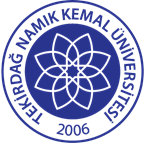 TNKÜ FEN-EDEBİYAT FAKÜLTESİ BİYOLOJİ BÖLÜMÜKARBONDİOKSİTLİ ETÜV CİHAZI KULLANMA TALİMATIDoküman No: EYS-TL-255TNKÜ FEN-EDEBİYAT FAKÜLTESİ BİYOLOJİ BÖLÜMÜKARBONDİOKSİTLİ ETÜV CİHAZI KULLANMA TALİMATIHazırlama Tarihi:13.04.2022TNKÜ FEN-EDEBİYAT FAKÜLTESİ BİYOLOJİ BÖLÜMÜKARBONDİOKSİTLİ ETÜV CİHAZI KULLANMA TALİMATIRevizyon Tarihi:..TNKÜ FEN-EDEBİYAT FAKÜLTESİ BİYOLOJİ BÖLÜMÜKARBONDİOKSİTLİ ETÜV CİHAZI KULLANMA TALİMATIRevizyon No:00TNKÜ FEN-EDEBİYAT FAKÜLTESİ BİYOLOJİ BÖLÜMÜKARBONDİOKSİTLİ ETÜV CİHAZI KULLANMA TALİMATIToplam Sayfa Sayısı:1Cihazın Markası/Modeli/ Taşınır Sicil NoThermoScientific / Model:321Kullanım AmacıKarbondioksit içeren ortam gerektiren İnkübasyon İşlemleriSorumlusu	Doç.Dr.Duygu YAŞAR ŞİRİNSorumlu Personel İletişim Bilgileri (e-posta, GSM)dysirin@nku.edu.tr / 0 505 650 76 36